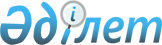 Об определении мест для размещения агитационных печатных материалов для кандидатов в Президенты Республики Казахстан
					
			Утративший силу
			
			
		
					Постановление Индерского районного акимата Атырауской области № 28 от 01 марта 2011 года. Зарегистрировано Департаментом юстиции Атырауской области 02 марта 2011 года № 4-6-114. Утратило силу - Постановлением Индерского районного акимата Атырауской области от 29 декабря 2011 года № 315

      Сноска. Утратило силу - Постановлением Индерского районного акимата Атырауской области от 29.12.2011 № 315.

      В соответствии со статьей 37 Закона Республики Казахстан от 23 января 2001 года № 148 "О местном государственном управлении и самоуправлении в Республике Казахстан" и на основании пункта 6 статьи 28 Конституционного закона Республики Казахстан от 28 сентября 1995 года № 2464 "О выборах в Республике Казахстан", акимат района ОСТАНОВЛЯЕТ:



      1. Определить по согласованию с районной территориальной избирательной комиссией места для размещения агитационных печатных материалов по Индерскому району для кандидатов в Президенты Республики Казахстан, согласно приложению к настоящему постановлению.



      2. Государственным органам, указанным в приложении 2 к настоящему постановлению, на договорной основе в порядке и на условиях, предусмотренных действующим законодательством Республики Казахстан, предоставить кандидатам в Президенты Республики Казахстан помещения для встреч с избирателями.



      3. Настоящее постановление вводится в действие со дня государственной регистрации и подлежит обязательному официальному опубликованию.



      4. Контроль за исполнением настоящего постановления возложить на Нурлыбаева К.Е. – руководителя аппарата акима района.      Аким района                          Ж. Рахметкалиев

Приложение 1        

к постановлению акимата района

от 1 марта 2011 года № 28   Перечень

мест для размещения агитационных печатных материалов для кандидатов в Президенты Республики Казахстан

Приложение 2         

к постановлению акимата района

от 1 марта 2011 года № 28 Государственные органы, ответственные за предоставление помещений кандидатам в Президенты Республики Казахстан для встреч с избирателями
					© 2012. РГП на ПХВ «Институт законодательства и правовой информации Республики Казахстан» Министерства юстиции Республики Казахстан
				№Название аульных, сельских округовМесто расположение1поселок Индерборстенд в здании Индерского районного узла телекоммуникаций акционерного общества "Казахтелеком"2поселок Индерборстенд в здании товарищества с ограниченной ответственностью "Индергаз"3поселок Индерборстенд в здании районной больницы4поселок Индерборстенд в здании средней школы имени Ч. Валиханова5поселок Индерборстенд в здании районной туббольницы6поселок Индерборстенд в здании районной поликлиники7поселок Индерборстенд в здании профессионального лицея № 88поселок Индерборстенд в здании Индерского районного филиала акционерного общества "АтырауЖарық"9поселок Индерборстенд в здании "АБК"10Буденовский сельский округсело Будене, стенд в здании врачебной амбулатории11Жарсуатский аульный округаул Жарсуат, стенд в здании почты12Жарсуатский аульный округаул Жарсуат, стенд в здании средней школы имени Махамбета13Жарсуатский аульный округаул Жарсуат, стенд в здании врачебной амбулатории14Жарсуатский аульный округаул Курылыс, стенд в здании коммунального государственного казенного предприятия "Курылыс Мәдениет"15Коктогайский сельский округсело Коктогай, стенд в здании врачебной амбулатории16Коктогайский сельский округсело Коктогай, стенд в здании средней школы имени Б.Нысанбаева17Коктогайский сельский округсело Коктогай, стенд в здании почты18Орликовский сельский округсело Орлик, стенд в здании врачебной амбулатории19Орликовский сельский округсело Орлик, стенд в здании средней школы К. Абаканова20Орликовский сельский округсело Орлик, стенд в здании почты21Есболский сельский округсело Есбол, стенд в здании средней школы Жамбыл22Есболский сельский округсело Есбол, стенд в здании средней школы Кулагино23Есболский сельский округсело Есбол, стенд в здании Есболский сельской больницы24Есболский сельский округсело Ынтымак, стенд в здании средней школы Гребенщик25Елтайский сельский округсело Елтай, стенд в здании Елтайский врачебной амбулатории26Елтайский сельский округсело Елтай, стенд в здании средней школы М. Сиранова27Елтайский сельский округсело Аккала, стенд в здании средней школы Аккала№Наименование государственного органаРуководительТелефон, факсАдрес1Отдел финансов Индерского районаКонасова Гульмира Амиргалиевна8 71 2342-11-92Индерский район, поселок. Индерборский, ул. Кунаева, 14